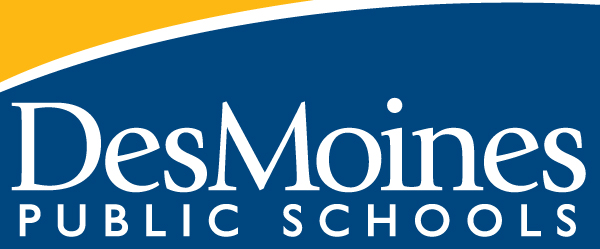 Secondary Band 2018-2019Overview of Learning Goals 	page 2Guidance for Grade Levels of Music	page 2Topic 1: Notes	page 3Topic 2: Rhythm 	page 4Topic 3: Tone Production	page 5Topic 4: Ensemble Skills	page 6Topic 5: Performance Skills 	page 7grading.dmschools.org 	performingarts.dmschools.orgOverview of Learning Goals Guidance for Grade Levels of Music *Phases II – V include/incorporate all prior knowledge within that same standard. Topic 1: Notes Topic Specific Descriptors: Skill demonstration may be formal or informal in assessment; literature difficulty is based on the Grade Level Scales found on page 2. Topic 2: Rhythm Topic Specific Descriptors: Skill demonstration may be formal or informal in assessment; literature difficulty is based on the Grade Level Scales found on page 2.Topic 3: Tone Production Topic Specific Descriptors: Skill demonstration may be formal or informal in assessment; literature difficulty is based on the Grade Level Scales found on page 2.Topic 4: Ensemble Skills Topic Specific Descriptors: Skill demonstration may be formal or informal in assessment; literature difficulty is based on the Grade Level Scales found on page 2.Topic 5: Performance Skills Topic Specific Descriptors: Skill demonstration may be formal or informal in assessment; literature difficulty is based on the Grade Level Scales found on page 2.NotesRhythmTone ProductionEnsemble SkillsPerformance SkillsPHASE I - VA: Differentiate and demonstrate fingerings/stickings with correct notes and intonation as they apply to Grade( ) band literature.A: Differentiate and demonstrate note and rest values as they apply to Grade( ) band literature. A: Differentiate and demonstrate articulations and markings with a consistent and characteristic tone as they apply to Grade( ) band literature.A: Execute and maintain rehearsal etiquette.B: Make decisions and problem solve individually, in small groups and the large ensemble to develop and refine artistic work for presentation.A: Execute and maintain performance etiquette.B: Analyze and evaluate ensemble and individual performances.  PhaseGuidance for Grade Levels of MusicIGrade .5 – 1/Very Easy – EasyIIGrade 1.5 – 2/Easy – Medium EasyIIIGrade 2.5 – 3/Medium Easy – MediumIVGrade 3.5 – 4/Medium – Medium AdvanceVGrade 4.5+/Medium Advance – Advance4-Exceding3-Meeting2-Developing4A: Develop and execute a strategy to perform music at level beyond the Learning Goal.  3A: Differentiate and demonstrate fingerings/stickings with correct notes and intonation as they apply to Grade Level ( ) band literature.  2A: Identify elements of fingerings/stickings with note and rest values as they apply to Grade Level ( ) band literature, with assistance. PhaseKey Learning Components for Notes:The components listed below are examples of skills you might see in the classroom to achieve mastery of the learning goal.I- Range of one octave- Concert A and AbII- Concert F, Bb, and Eb major scales- Corresponding key signatures- Accidentals- Key signature changesIII- Concert C, F, Bb, Eb, and Ab major scales- Chromatic scale- Accidentals/EnharmonicsIV- Concert A, D, G, F, Bb, Eb, and Ab major scales in two octaves (when possible)V- All 12 major scales in two or more octaves (when possible)4-Exceding3-Meeting2-Developing4A: Develop and execute a strategy to perform music at level beyond the Learning Goal.  3A: Differentiate and demonstrate elements of note and rest values as they apply to Grade Level ( ) band literature. 2A: Identify elements of note and rest values as they apply to Grade Level ( ) band literature, with assistance.PhaseKey Learning Components for Rhythm:The components listed below are examples of skills you might see in the classroom to achieve mastery of the learning goal.I- Whole, half, quarter notes and rests- 8th notes in pairs- Dotted half notes- 4/4 time signature- Repeat signs, 1st and 2nd endings, and one-measure repeat signsII- Dotted quarter rhythms- Single 8th notes and rests- 16th notes in pairs- 8th–quarter–8th syncopation with note and rest combinations- Dotted 8th–16th note rhythms- 8th note triplets- Simple meters (2/4, 3/4, and 4/4 time signatures)- Tempo marks: Allegro, Moderato, Andante, Ritardando, and A Tempo- D. C. al Fine and D. S. al CodaIII- Half and quarter note triplets- 16th note triplets- Dotted 8th–16th–8th in compound meter- 8th and 16th notes in any combination of simple meter- Grace notes- Simple and compound meter changes- Compound Meter (3/8, 6/8, 9/8, and 12/8 time signatures)- Tempo marks: Rallentando, Accelerando, and MaestosoIV- All tuplets and triplets- 8th and 16th notes in any combination of compound meter- 32nd and 64th notes and rests- Ornaments and embellishments- Asymmetrical meter (7/8, 5/4, etc.)- Simple and compound meter changes with increasing complexity- All tempo marks and alterationsV- Student demonstrates counting and playing any rhythm- Students navigate frequent changes in meter — simple, compound, and asymmetric4-Exceding3-Meeting2-Developing4A: Develop and execute a strategy to perform music at level beyond the Learning Goal.  3A: Differentiate and demonstrate articulations and markings with a consistent and characteristic tone as they apply to Grade Level ( ) band literature. 2A: Identify elements of articulation and marking as they apply to Grade Level ( ) band literature, with assistance.PhaseKey Learning Components for Rhythm:The components listed below are examples of skills you might see in the classroom to achieve mastery of the learning goal.I- Articulates using “Toh” and slurs- Plays consistent, idiomatic tone 
- Piano and ForteII- Articulates accents and staccato.- Adjusts intonation of instrument using instrument’s mechanism and tuner - Pianissimo, crescendo and diminuendoIII- Articulates tenuto and marcato- Trills (if appropriate)- Idiomatic tone with extended phrases, separated lines, dynamic ranges
- Real time adjustment to discrepancies in intonation- Fortepiano and sforzandoIV- Articulates Tenuto Accent, Legato (“Doh”)- Trills with flats and sharps- Adjust minor intonation issues- Adjusts tone throughout dynamic range- VibratoV- Double and Triple Tonguing
- Adjusts intonation in chords throughout range of instrument4-Exceeding3-Meeting2-Developing4A: Develop and execute a strategy to perform music at level beyond the Learning Goal.  3A: Execute and maintain rehearsal etiquette. 3B: Make decisions and problem solve individually, in small groups, and the large ensemble to develop and refine artistic work for presentation. 2A: Identify rehearsal etiquette. 2B: Make decisions and problem solve with assistance in small groups and the large ensemble. PhaseKey Learning Components for Ensemble Skills:The components listed below are examples of skills you might see in the classroom to achieve mastery of the learning goal.I-V- Arrives at appropriate time for rehearsals- Prepared with required materials (i.e. pencil, music, instrument, etc.)- Ability to remain focused throughout rehearsals- Following tuning procedures - Collaboratively working with peers and adults4-Exceeding3-Meeting2-Developing4A: Develop strategies to demonstrate performance etiquette beyond the learning goal for self and others. 4B: Analyze and evaluate self-generated performances. 3A: Execute and maintain performance etiquette.3B: Analyze and evaluate ensemble and individual performances.  2A: Identify performance etiquette. 2B: Identify elements of ensemble and individual performances.  PhaseKey Learning Components for Performance Skills The components listed below are examples of skills you might see in the classroom to achieve mastery of the learning goal.I-V- Arrives at appropriate time for performance- Prepared with required materials for performance- Meets required concert attire- Remains respectful and focused on and off stage for entirety of the performance